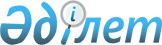 О внесении изменений и дополнений в решение маслихата района Магжана Жумабаева Северо-Казахстанской области от 26 декабря 2022 года № 21-1 "Об утверждении бюджета района Магжана Жумабаева Северо-Казахстанской области на 2023-2025 годы"Решение маслихата района Магжана Жумабаева Северо-Казахстанской области от 21 апреля 2023 года № 2-1
      Маслихат района Магжана Жумабаева Северо-Казахстанской области РЕШИЛ:
      1. Внести в решение маслихата района Магжана Жумабаева Северо-Казахстанской области "Об утверждении бюджета района Магжана Жумабаева Северо-Казахстанской области на 2023-2025 годы" от 26 декабря 2022 года № 21-1 следующие изменения и дополнения:
      пункт 1 изложить в новой редакции:
       "1. Утвердить бюджет района Магжана Жумабаева Северо-Казахстанской области на 2023-2025 годы согласно приложениям 1, 2 и 3 к настоящему решению соответственно, в том числе на 2023 год в следующих объемах:
      1) доходы – 8 161 931,7 тысяч тенге:
      налоговые поступления – 1 493 564,0 тысяч тенге;
      неналоговые поступления – 30 981,8 тысяч тенге;
      поступления от продажи основного капитала – 0,0 тысяч тенге;
      поступления трансфертов – 6 637 385,9 тысяч тенге;
      2) затраты – 8 686 927,1 тысяч тенге;
      3) чистое бюджетное кредитование – 31 611,0 тысяч тенге:
      бюджетные кредиты – 51 750,0 тысяч тенге;
      погашение бюджетных кредитов – 20 139,0 тысяч тенге;
      4) сальдо по операциям с финансовыми активами – 0,0 тысяч тенге:
      приобретение финансовых активов – 0,0 тысяч тенге;
      поступления от продажи финансовых активов государства – 0,0 тысяч тенге;
      5) дефицит (профицит) бюджета – -556 606,4 тысяч тенге;
      6) финансирование дефицита (использование профицита) бюджета – 556 606,4 тысяч тенге;
      поступление займов – 480 137,0 тысяч тенге;
      погашение займов – 20 139,0 тысяч тенге;
      используемые остатки бюджетных средств – 96 608,4 тысяч тенге.";
      пункт 9 дополнить подпунктами 4), 5), 6) следующего содержания:
       "4) на реконструкцию отвода и разводящих сетей со строительством площадки водонапорных сооружений в селе Александровка;
      5) на реконструкцию разводящих сетей в селе Новотроицкое;
      6) на строительство разводящих сетей и площадки водопроводных сооружений в селе Таманское.";
      пункт 10 изложить в новой редакции:
       "10. Учесть в районном бюджете на 2023 год поступление целевых трансфертов из республиканского бюджета, в том числе:
      1) на строительство инженерно-коммуникационной инфраструктуры к 3-х этажному 45-ти квартирному жилому дому в городе Булаево;
      2) на приобретение жилья коммунального жилищного фонда для социально уязвимых слоев населения.";
      дополнить пунктом 12-1 следующего содержания:
       "12-1. Предусмотреть в бюджете района расходы за счет свободных остатков бюджетных средств, сложившихся по состоянию на 1 января 2023 года и возврата неиспользованных (недоиспользованных) в 2022 году целевых трансфертов из республиканского бюджета согласно приложению 4.";
      приложение 1 к указанному решению изложить в новой редакции согласно приложению 1 к настоящему решению;
      дополнить приложением 4 согласно приложению 2 к настоящему решению.
      2. Настоящее решение вводится в действие с 1 января 2023 года. Бюджет района Магжана Жумабаева на 2023 год Расходы районного бюджета на 2023 год за счет свободных остатков бюджетных средств, сложившихся по состоянию на 1 января 2023 года и возврата неиспользованных (недоиспользованных) в 2022 году целевых трансфертов из республиканского бюджета
					© 2012. РГП на ПХВ «Институт законодательства и правовой информации Республики Казахстан» Министерства юстиции Республики Казахстан
				
      Председатель районного маслихата 

А.Рахметова
Приложение 1к решению маслихатарайона Магжана ЖумабаеваСеверо-Казахстанской областиот 21 апреля 2023 года № 2-1Приложение 1к решению маслихата районаМагжана ЖумабаеваСеверо-Казахстанской областиот 26 декабря 2022 года № 21-1
Категория
Категория
Категория
Категория
Наименование
Сумма, тысяч тенге
Класс
Класс
Класс
Наименование
Сумма, тысяч тенге
Подкласс
Подкласс
Доходы
8 161 931,7
1
Налоговые поступления
1 493 564,0
01
01
Подоходный налог
269 890,0
1
Корпоративный подоходный налог 
239 624,0
2
Индивидуальный подоходный налог
30 266,0
03
03
Социальный налог
616 182,0
1
Социальный налог
616 182,0
04
04
Налоги на собственность
405 692,0
1
Hалоги на имущество
405 692,0
05
05
Внутренние налоги на товары, работы и услуги
167 231,0
2
Акцизы
3 558,0
3
Поступления за использование природных и других ресурсов
148 596,0
4
Сборы за ведение предпринимательской и профессиональной деятельности
15 077,0
08
08
Обязательные платежи, взимаемые за совершение юридически значимых действий и (или) выдачу документов уполномоченными на то государственными органами или должностными лицами
34 569,0
1
Государственная пошлина
34 569,0
2
Неналоговые поступления
30 981,8
01
01
Доходы от государственной собственности
4 872,0
5
Доходы от аренды имущества, находящегося в государственной собственности
4 487,0
7
Вознаграждения по кредитам, выданным из государственного бюджета
15,0
9
Прочие доходы от государственной собственности
370,0
06
06
Прочие неналоговые поступления
26 109,8
1
Прочие неналоговые поступления
26 109,8
3
Поступления от продажи основного капитала
0,0
03
03
Продажа земли и нематериальных активов
0,0
1
Продажа земли
0,0
4
Поступления трансфертов
6 637 385,9
01
01
Трансферты из нижестоящих органов государственного управления
4 397,9
3
Трансферты из бюджетов городов районного значения, сел, поселков, сельских округов
4 397,9
02
02
Трансферты из вышестоящих органов государственного управления
6 632 988,0
2
Трансферты из областного бюджета
6 632 988,0
Функциональная группа 
Функциональная группа 
Функциональная группа 
Функциональная группа 
Наименование
Сумма, тысяч тенге
Функциональная подгруппа
Функциональная подгруппа
Функциональная подгруппа
Функциональная подгруппа
Сумма, тысяч тенге
Администратор бюджетных программ
Администратор бюджетных программ
Администратор бюджетных программ
Сумма, тысяч тенге
Программа
Программа
Сумма, тысяч тенге
Затраты
8 686 927,1
01
Государственные услуги общего характера
1 587 213,3
1
Представительные, исполнительные и другие органы, выполняющие общие функции государственного управления
367 540,9
112
Аппарат маслихата района (города областного значения)
40 825,0
001
Услуги по обеспечению деятельности маслихата района (города областного значения)
40 660,0
003
Капитальные расходы государственного органа
165,0
122
Аппарат акима района (города областного значения)
326 715,9
001
Услуги по обеспечению деятельности акима района (города областного значения) 
223 652,6
003
Капитальные расходы государственного органа
3 264,7
113
Целевые текущие трансферты нижестоящим бюджетам
99 798,6
2
Финансовая деятельность
1 868,5
459
Отдел экономики и финансов района (города областного значения)
1 868,5
003
Проведение оценки имущества в целях налогообложения
1 668,5
010
Приватизация, управление коммунальным имуществом, постприватизационная деятельность и регулирование споров, связанных с этим
200,0
9
Прочие государственные услуги общего характера
1 217 803,9
458
Отдел жилищно-коммунального хозяйства, пассажирского транспорта и автомобильных дорог района (города областного значения) 
1 142 046,9
001
Услуги по реализации государственной политики на местном уровне в области жилищно-коммунального хозяйства, пассажирского транспорта и автомобильных дорог
36 491,2
013
Капитальные расходы государственного органа
8 286,0
113
Целевые текущие трансферты нижестоящим бюджетам
1 097 269,7
459
Отдел экономики и финансов района (города областного значения)
75 757,0
001
Услуги по реализации государственной политики в области формирования и развития экономической политики, государственного планирования, исполнения бюджета и управления коммунальной собственностью района (города областного значения)
74 757,0
015
Капитальные расходы государственного органа
1 000,0
02
Оборона
23 542,0
1
Военные нужды
15 982,0
122
Аппарат акима района (города областного значения)
15 982,0
005
Мероприятия в рамках исполнения всеобщей воинской обязанности
15 982,0
2
Организация работы по чрезвычайным ситуациям
7 560,0
122
Аппарат акима района (города областного значения)
7 560,0
006
Предупреждение и ликвидация чрезвычайных ситуаций масштаба района (города областного значения)
2 000,0
007
Мероприятия по профилактике и тушению степных пожаров районного (городского) масштаба, а также пожаров в населенных пунктах, в которых не созданы органы государственной противопожарной службы
5 560,0
03
Общественный порядок, безопасность, правовая, судебная, уголовно-исполнительная деятельность
3 420,0
9
Прочие услуги в области общественного порядка и безопасности
3 420,0
458
Отдел жилищно-коммунального хозяйства, пассажирского транспорта и автомобильных дорог района (города областного значения)
3 420,0
021
Обеспечение безопасности дорожного движения в населенных пунктах
3 420,0
06
Социальная помощь и социальное обеспечение
1 110 639,0
1
Социальное обеспечение
40 489,0
451
Отдел занятости и социальных программ района (города областного значения)
40 489,0
005
Государственная адресная социальная помощь
39 454,0
026
Субсидирование затрат работодателя на создание специальных рабочих мест для трудоустройства лиц с инвалидностью
1 035,0
2
Социальная помощь
738 197,0
451
Отдел занятости и социальных программ района (города областного значения)
738 197,0
002
Программа занятости
327 672,0
004
Оказание социальной помощи на приобретение топлива специалистам здравоохранения, образования, социального обеспечения, культуры, спорта и ветеринарии в сельской местности в соответствии с законодательством Республики Казахстан
856,0
006
Оказание жилищной помощи
12,0
007
Социальная помощь отдельным категориям нуждающихся граждан по решениям местных представительных органов
42 183,0
010
Материальное обеспечение детей с инвалидностью, воспитывающихся и обучающихся на дому
2 329,0
014
Оказание социальной помощи нуждающимся гражданам на дому
228 995,0
017
Обеспечение нуждающихся лиц с инвалидностью протезно-ортопедическими, сурдотехническими и тифлотехническими средствами, специальными средствами передвижения, обязательными гигиеническими средствами, а также предоставление услуг санаторно-курортного лечения, специалиста жестового языка, индивидуальных помощников в соответствии с индивидуальной программой реабилитации лица с инвалидностью
57 555,0
023
Обеспечение деятельности центров занятости населения
78 595,0
9
Прочие услуги в области социальной помощи и социального обеспечения
331 953,0
451
Отдел занятости и социальных программ района (города областного значения)
331 953,0
001
Услуги по реализации государственной политики на местном уровне в области обеспечения занятости и реализации социальных программ для населения
73 978,0
011
Оплата услуг по зачислению, выплате и доставке пособий и других социальных выплат
768,0
054
Размещение государственного социального заказа в неправительственных организациях
1 000,0
061
Cодействие добровольному переселению лиц для повышения мобильности рабочей силы
256 000,0
062
Развитие системы квалификаций
207,0
07
Жилищно-коммунальное хозяйство
2 136 447,4
1
Жилищное хозяйство
764 170,8
458
Отдел жилищно-коммунального хозяйства, пассажирского транспорта и автомобильных дорог района (города областного значения) 
150 826,8
003
Организация сохранения государственного жилищного фонда
14 826,8
004
Обеспечение жильем отдельных категорий граждан
136 000,0
472
Отдел строительства, архитектуры и градостроительства района (города областного значения)
613 344,0
003
Проектирование и (или) строительство, реконструкция жилья коммунального жилищного фонда
428 387,0
004
Проектирование, развитие и (или) обустройство инженерно-коммуникационной инфраструктуры
184 957,0
2
Коммунальное хозяйство
1 339 583,0
458
Отдел жилищно-коммунального хозяйства, пассажирского транспорта и автомобильных дорог района (города областного значения) 
1 334 083,0
012
Функционирование системы водоснабжения и водоотведения
4 500,0
058
Развитие системы водоснабжения и водоотведения в сельских населенных пунктах
1 329 583,0
472
Отдел строительства, архитектуры и градостроительства района (города областного значения)
5 500,0
007
Развитие благоустройства городов и населенных пунктов
5 500,0
3
Благоустройство населенных пунктов
32 693,6
458
Отдел жилищно-коммунального хозяйства, пассажирского транспорта и автомобильных дорог района (города областного значения) 
32 693,6
015
Освещение улиц в населенных пунктах
32 693,6
08
Культура, спорт, туризм и информационное пространство
661 180,6
1
Деятельность в области культуры
88 249,0
478
Отдел внутренней политики, культуры и развития языков района (города областного значения)
88 249,0
009
Поддержка культурно – досуговой деятельности
88 249,0
2
Спорт
42 507,6
465
Отдел физической культуры и спорта района (города областного значения) 
42 507,6
001
Услуги по реализации государственной политики на местном уровне в сфере физической культуры и спорта 
22 907,0
006
Проведение спортивных соревнований на районном (города областного значения) уровне
2 218,6
007
Подготовка и участие членов сборных команд района (города областного значения) по различным видам спорта на областных спортивных соревнованиях
17 382,0
3
Информационное пространство
181 998,0
478
Отдел внутренней политики, культуры и развития языков района (города областного значения)
181 998,0
005
Услуги по проведению государственной информационной политики
17 818,0
007
Функционирование районных (городских) библиотек
162 914,0
008
Развитие государственного языка и других языков народа Казахстана
1 266,0
9
Прочие услуги по организации культуры, спорта, туризма и информационного пространства
348 426,0
478
Отдел внутренней политики, культуры и развития языков района (города областного значения)
348 426,0
001
Услуги по реализации государственной политики на местном уровне в области информации, укрепления государственности и формирования социального оптимизма граждан, развития языков и культуры
38 168,0
003
Капитальные расходы государственного органа
1 380,0
004
Реализация мероприятий в сфере молодежной политики
16 255,7
032
Капитальные расходы подведомственных государственных учреждений и организаций
174 366,0
113
Целевые текущие трансферты нижестоящим бюджетам
118 256,3
10
Сельское, водное, лесное, рыбное хозяйство, особо охраняемые природные территории, охрана окружающей среды и животного мира, земельные отношения
139 051,1
1
Сельское хозяйство
80 439,8
472
Отдел строительства, архитектуры и градостроительства района (города областного значения)
10 000,0
010
Развитие объектов сельского хозяйства
10 000,0
474
Отдел сельского хозяйства и ветеринарии района (города областного значения)
70 439,8
001
Услуги по реализации государственной политики в сфере сельского хозяйства и ветеринарии 
55 429,8
003
Капитальные расходы государственного органа
15 010,0
6
Земельные отношения
32 221,3
463
Отдел земельных отношений района (города областного значения)
32 221,3
001
Услуги по реализации государственной политики в области регулирования земельных отношений на территории района (города областного значения)
30 121,3
006
Землеустройство, проводимое при установлении границ районов, городов областного значения, районного значения, сельских округов, поселков, сел
1 000,0
007
Капитальные расходы государственного органа
1 100,0
9
Прочие услуги в области сельского, водного, лесного, рыбного хозяйства, охраны окружающей среды и земельных отношений
26 390,0
458
Отдел жилищно-коммунального хозяйства, пассажирского транспорта и автомобильных дорог района (города областного значения) 
10 000,0
057
Содержание приютов, пунктов временного содержания для домашних животных
10 000,0
459
Отдел экономики и финансов района (города областного значения)
16 390,0
099
Реализация мер по оказанию социальной поддержки специалистов 
16 390,0
11
Промышленность, архитектурная, градостроительная и строительная деятельность
33 939,3
2
Архитектурная, градостроительная и строительная деятельность
33 939,3
472
Отдел строительства, архитектуры и градостроительства района (города областного значения)
33 939,3
001
Услуги по реализации государственной политики в области строительства, архитектуры и градостроительства на местном уровне
33 091,5
015
Капитальные расходы государственного органа
847,8
12
Транспорт и коммуникации
1 573 450,4
1
Автомобильный транспорт
1 573 450,4
458
Отдел жилищно-коммунального хозяйства, пассажирского транспорта и автомобильных дорог района (города областного значения) 
1 573 450,4
023
Обеспечение функционирования автомобильных дорог
77 100,0
045
Капитальный и средний ремонт автомобильных дорог районного значения и улиц населенных пунктов
1 437 320,0
051
Реализация приоритетных проектов транспортной инфраструктуры
59 030,4
13
Прочие
759 559,0
3
Поддержка предпринимательской деятельности и защита конкуренции
24 432,0
469
Отдел предпринимательства района (города областного значения)
24 432,0
001
Услуги по реализации государственной политики на местном уровне в области развития предпринимательства 
24 432,0
9
Прочие
735 127,0
458
Отдел жилищно-коммунального хозяйства, пассажирского транспорта и автомобильных дорог района (города областного значения) 
703 000,0
064
Развитие социальной и инженерной инфраструктуры в сельских населенных пунктах в рамках проекта "Ауыл-Ел бесігі"
703 000,0
459
Отдел экономики и финансов района (города областного значения)
32 127,0
012
Резерв местного исполнительного органа района (города областного значения)
32 127,0
14
Обслуживание долга
16 302,0
1
Обслуживание долга
16 302,0
459
Отдел экономики и финансов района (города областного значения)
16 302,0
021
Обслуживание долга местных исполнительных органов по выплате вознаграждений и иных платежей по займам из областного бюджета
16 302,0
15
Трансферты
642 183,0
1
Трансферты
642 183,0
459
Отдел экономики и финансов района (города областного значения)
642 183,0
006
Возврат неиспользованных (недоиспользованных) целевых трансфертов
18 420,8
038
Субвенции
623 760,0
054
Возврат сумм неиспользованных (недоиспользованных) целевых трансфертов, выделенных из республиканского бюджета за счет целевого трансферта из Национального фонда Республики Казахстан
2,2
Чистое бюджетное кредитование
31 611,0
Бюджетные кредиты
51 750,0
Наименование
Наименование
Наименование
Наименование
Сумма тысяч тенге
Функциональная группа
Функциональная группа
Функциональная группа
Функциональная группа
Функциональная группа
Сумма тысяч тенге
Функциональная подгруппа
Функциональная подгруппа
Функциональная подгруппа
Функциональная подгруппа
Сумма тысяч тенге
Администратор бюджетных программ
Администратор бюджетных программ
Администратор бюджетных программ
Сумма тысяч тенге
Программа
Программа
Сумма тысяч тенге
10
Сельское, водное, лесное, рыбное хозяйство, особо охраняемые природные территории, охрана окружающей среды и животного мира, земельные отношения
51 750,0
9
Прочие услуги в области сельского, водного, лесного, рыбного хозяйства, охраны окружающей среды и земельных отношений
51 750,0
459
Отдел экономики и финансов района (города областного значения)
51 750,0
018
Бюджетные кредиты для реализации мер социальной поддержки специалистов 
51 750,0
Погашение бюджетных кредитов
20 139,0
Наименование
Наименование
Наименование
Наименование
Сумма тысяч тенге
Категория
Категория
Категория
Категория
Категория
Сумма тысяч тенге
Класс
Класс
Класс
Класс
Сумма тысяч тенге
Подкласс
Подкласс
Сумма тысяч тенге
5
Погашение бюджетных кредитов
20 139,0
01
01
Погашение бюджетных кредитов
20 139,0
1
Погашение бюджетных кредитов, выданных из государственного бюджета
20 139,0
Сальдо по операциям с финансовыми активами
0,0
Приобретение финансовых активов
0,0
Поступление от продажи финансовых активов государства
0,0
Дефицит (Профицит) бюджета
-556 606,4
Финансирование дефицита (использование профицита) бюджета 
556 606,4
Поступление займов 
480 137,0
Наименование
Наименование
Наименование
Наименование
Сумма тысяч тенге
Категория
Категория
Категория
Категория
Категория
Сумма тысяч тенге
Класс
Класс
Класс
Класс
Сумма тысяч тенге
Подкласс 
Подкласс 
Сумма тысяч тенге
7
Поступления займов
480 137,0
01
01
Внутренние государственные займы
480 137,0
2
Договоры займа
480 137,0
Погашение займов
20 139,0
Наименование
Наименование
Наименование
Наименование
Сумма тысяч тенге
Функциональная группа
Функциональная группа
Функциональная группа
Функциональная группа
Функциональная группа
Сумма тысяч тенге
Функциональная подгруппа
Функциональная подгруппа
Функциональная подгруппа
Функциональная подгруппа
Сумма тысяч тенге
Администратор бюджетных программ
Администратор бюджетных программ
Администратор бюджетных программ
Сумма тысяч тенге
Программа
Программа
Сумма тысяч тенге
16
Погашение займов
20 139,0
1
Погашение займов
20 139,0
459
Отдел экономики и финансов района (города областного значения)
20 139,0
005
Погашение долга местного исполнительного органа перед вышестоящим бюджетом
20 139,0
Наименование
Наименование
Наименование
Наименование
Сумма тысяч тенге
Категория
Категория
Категория
Категория
Категория
Сумма тысяч тенге
Класс
Класс
Класс
Класс
Сумма тысяч тенге
Подкласс 
Подкласс 
Сумма тысяч тенге
08
Используемые остатки бюджетных средств
96 608,4
01
01
Остатки бюджетных средств
96 608,4
1
Свободные остатки бюджетных средств
96 608,4Приложение 2к решению маслихатарайона Магжана ЖумабаеваСеверо-Казахстанской областиот 21 апреля 2023 года № 2-1Приложение 4к решению маслихатарайона Магжана ЖумабаеваСеверо-Казахстанской областиот 26 декабря 2022 года № 21-1
Наименование
Наименование
Наименование
Наименование
Сумма тысяч тенге
Категория
Категория
Категория
Категория
Категория
Сумма тысяч тенге
Класс
Класс
Класс
Класс
Сумма тысяч тенге
Подкласс 
Подкласс 
Сумма тысяч тенге
08
Используемые остатки бюджетных средств
96 608,4
01
01
Остатки бюджетных средств
96 608,4
1
Свободные остатки бюджетных средств
96 608,4
Функциональная группа 
Функциональная группа 
Функциональная группа 
Функциональная группа 
Наименование
Сумма, тысяч тенге
Функциональная подгруппа
Функциональная подгруппа
Функциональная подгруппа
Функциональная подгруппа
Сумма, тысяч тенге
Администратор бюджетных программ
Администратор бюджетных программ
Администратор бюджетных программ
Сумма, тысяч тенге
Программа
Программа
Сумма, тысяч тенге
Затраты
96 608,4
01
Государственные услуги общего характера
79 699,5
9
Прочие государственные услуги общего характера
79 699,5
458
Отдел жилищно-коммунального хозяйства, пассажирского транспорта и автомобильных дорог района (города областного значения) 
79 699,5
113
Целевые текущие трансферты нижестоящим бюджетам
79 699,5
08
Культура, спорт, туризм и информационное пространство
14 900,0
1
Деятельность в области культуры
14 400,0
478
Отдел внутренней политики, культуры и развития языков района (города областного значения)
14 400,0
009
Поддержка культурно – досуговой деятельности
14 400,0
9
Прочие услуги по организации культуры, спорта, туризма и информационного пространства
500,0
478
Отдел внутренней политики, культуры и развития языков района (города областного значения)
500,0
113
Целевые текущие трансферты нижестоящим бюджетам
500,0
15
Трансферты
2 008,9
1
Трансферты
2 008,9
459
Отдел экономики и финансов района (города областного значения)
2 008,9
006
Возврат неиспользованных (недоиспользованных) целевых трансфертов
2 008,9